 Teacher resource 4d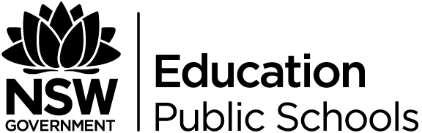 Sample chapter analysisLanguage device analysisChapterObservations on the chapterThe fort of la cite (page 201-203)First chapter within the section “Four” 8 August 1944 – same date as sections Two, Four and Six (re-read in conjunction)“cite” means “city” but can also mean “walled city”, a “piling up”, “somewhere of importance”.Language deviceExample/quoteExplanationPOVSergeant Major von RumpelThe reader begins to understand von Rumpels motivation for the relentless pursuit of the Sea of Flames diamond.VocabularyTephraStukasCaulRock fragments ejected by a volcanic eruptionGerman dive-bombing aircraftSac containing amniotic fluidMetaphorThe black vine that has grown branchesVon Rumpel’s cancer – sinister overtones; image of continual growth and further invasion of his body by the diseaseSerrated maze of the cityImage of the city pock-marked by thr bombingSimile paradoxBlowing like a caulcaul is the sac which contains amniotic fluid – paradoxical image of the city being engulfed & trapped by something which is designed to be safe and protectiveJuxtapositionVon Rumpel sits in an ammunition box and eats cheese from a tubeThe mundane activity of eating cheese highlights for the reader the impact of the events being described in the chapter. What does this tell us about Von Rumpel?Repetition“He will wait.” Wait and wait and wait…”Reflects VR’s chilling determination. He will not be deterred from pursuing the diamond.AlliterationHis weight like a rag on the rungsConnected to the previous sentence which describes how VR is feeling. The sensory imagery created by the alliteration invites the reader to feel VR’s heaviness and inertia.SibilanceThe smoke appears strangely solidRepetition of the‘s’ sound softens the image; it may appear solid, but it’s still smoke – with all that implies. “Smoke” is a repeated word in the chapter, the sibilance creating a sombre mood.Truncated sentencesTwo windows visible, the glass out. One shutter hanging, three in place.Number 4 rue Vauberel. Still intact. Seconds pass; smoke veils it again.Not just a short sentence, but incomplete, may be grammatically incorrect. Used here interspersed with longer sentences. Creates tension, anxiety, discomfort in the reader. In this example, the object of VR’s desperate search, he has found not only the stone, but Marie Laure.Present tenseVon Rumpel retreats down the long ladder into the tunnels of the fort below.As in the rest of the novel this creates a sense of immediacy for the reader; heightened sensory & emotional reactions of fear, impending doom, helplessness. We are present in the scene.DialogueOnly a matter of time before the black vine chokes off his heart.‘What?’ says a soldier beside him.Von Rumpel sniffs. ‘I do not think I said anything.’Minimal dialogue juxtaposed within a chapter of mainly physical description, albeit communicated with intense imagery. Reflects VR’s lack of human interaction. Did he speak about the black vine? Or just think it? Or is it authorial?Concrete languageSergeant Major von Rumpel climbs a ladder in the dark.Used minimally, this creates a tension with the hyperbolous imagery of the rest of the chapter. Compare “… climbs a ladder in the dark” with, “His weight like a rag on the rungs.”